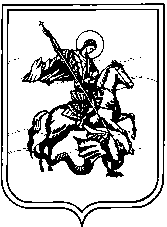 СЕЛЬСКАЯ ДУМАмуниципального образованиясельское поселение село ТроицкоеЖуковского районаКалужской областиР Е Ш Е Н И Ес. Троицкоеот «09» февраля 2015г.                                                                            №5Об отмене решения СД от 04.03.2014г. №13«Об утверждении правил содержания и эксплуатациидетских площадок и игрового оборудования».     На основании экспертного заключения отдела экспертизы муниципальных нормативных правовых актов правового управления администрации Губернатора Калужской области на решение Сельской Думы от 04.03.2014г. №13 «Об утверждении правил содержания и эксплуатации детских площадок и игрового оборудования», Сельская Дума РЕШИЛА:В связи с выявлением несоответствия федеральному законодательству отменить решение Сельской Думы от 04.03.2014г. №13 «Об утверждении правил содержания и эксплуатации детских площадок и игрового оборудования».Настоящее решение вступает в силу после официального опубликования (обнародования).Глава муниципального образованиясельского поселения село Троицкое                         З.Г.Сварковских.